Name: Mounia Mounia369985@2freemail.comEducation:Bachelor of administration management Technical accounting Diploma ( All above conducted at Morocco)Experience:November 2015 up to present Customer Service coordination at UAEFebruary 2011 to September 2015 Assistant Manager of Administration sector & Responsible for department tax & registration at MoroccoMarch 2008 to January 2011Supervisor for Restaurant / Cafe & Bakery with high command responsibilities at MoroccoJanuary 2006 to December  2007 Executive Secretary for Real Estate at UAE August 2002 to October 2005Assistant coordinator for logistic at Architecture engineer office at Morocco Computer Skill:Windows and ExcelAnalytic general accountsLanguage Skill:Arabic , English , and FrenchGood Reading & writing. Curriculum Vitae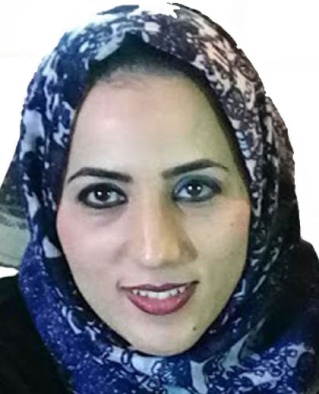 